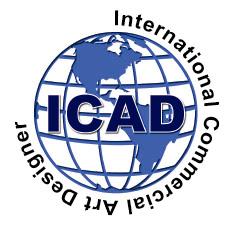 A级ICAD职业资格认证申请表A级ICAD职业资格认证申请表A级ICAD职业资格认证申请表A级ICAD职业资格认证申请表A级ICAD职业资格认证申请表A级ICAD职业资格认证申请表 ICADA China Headquarters 02/04 ICADA China Headquarters 02/04 ICADA China Headquarters 02/04ICAD APPLICATION FORMICAD APPLICATION FORMICAD APPLICATION FORMICAD APPLICATION FORMICAD APPLICATION FORMICAD APPLICATION FORM  Chinese applicants use only.  Chinese applicants use only.  Chinese applicants use only.（LEVEL A）（LEVEL A）（LEVEL A）（LEVEL A）（LEVEL A）（LEVEL A）*编号/No. 填 表 说 明填 表 说 明填 表 说 明填 表 说 明填 表 说 明填 表 说 明填 表 说 明照片1. 请使用黑色或蓝色签字笔或圆珠笔填写；1. 请使用黑色或蓝色签字笔或圆珠笔填写；1. 请使用黑色或蓝色签字笔或圆珠笔填写；1. 请使用黑色或蓝色签字笔或圆珠笔填写；1. 请使用黑色或蓝色签字笔或圆珠笔填写；1. 请使用黑色或蓝色签字笔或圆珠笔填写；1. 请使用黑色或蓝色签字笔或圆珠笔填写；照片2. 应由本人填写的项目必须全部填写，不得缺项；2. 应由本人填写的项目必须全部填写，不得缺项；2. 应由本人填写的项目必须全部填写，不得缺项；2. 应由本人填写的项目必须全部填写，不得缺项；2. 应由本人填写的项目必须全部填写，不得缺项；2. 应由本人填写的项目必须全部填写，不得缺项；照片3. 所填学历须为国家教育部门承认的正规学历；3. 所填学历须为国家教育部门承认的正规学历；3. 所填学历须为国家教育部门承认的正规学历；3. 所填学历须为国家教育部门承认的正规学历；3. 所填学历须为国家教育部门承认的正规学历；3. 所填学历须为国家教育部门承认的正规学历；照片4. 星号(*)项目由ICADA中国总部填写；4. 星号(*)项目由ICADA中国总部填写；4. 星号(*)项目由ICADA中国总部填写；4. 星号(*)项目由ICADA中国总部填写；4. 星号(*)项目由ICADA中国总部填写；照片5. 此表复印有效。5. 此表复印有效。5. 此表复印有效。照片姓名(中文)/Name姓名(中文)/Name姓名(拼音)姓名(拼音)性别/Sex        女/F □         男/M □        女/F □         男/M □        女/F □         男/M □        女/F □         男/M □        女/F □         男/M □身份证号/ID身份证号/ID出生年月/Birthday  |   |   |   |   年/Year   |   |   月/Month     |    |   日/Date  |   |   |   |   年/Year   |   |   月/Month     |    |   日/Date  |   |   |   |   年/Year   |   |   月/Month     |    |   日/Date  |   |   |   |   年/Year   |   |   月/Month     |    |   日/Date  |   |   |   |   年/Year   |   |   月/Month     |    |   日/Date  |   |   |   |   年/Year   |   |   月/Month     |    |   日/Date  |   |   |   |   年/Year   |   |   月/Month     |    |   日/Date  |   |   |   |   年/Year   |   |   月/Month     |    |   日/Date职称/Title专业工作年限/Working period专业工作年限/Working period专业工作年限/Working period专业工作年限/Working period最高学历/Degree        中专  □     大专 □     本科 □     硕士  □     博士 □最高学历/Degree        中专  □     大专 □     本科 □     硕士  □     博士 □最高学历/Degree        中专  □     大专 □     本科 □     硕士  □     博士 □最高学历/Degree        中专  □     大专 □     本科 □     硕士  □     博士 □最高学历/Degree        中专  □     大专 □     本科 □     硕士  □     博士 □最高学历/Degree        中专  □     大专 □     本科 □     硕士  □     博士 □最高学历/Degree        中专  □     大专 □     本科 □     硕士  □     博士 □最高学历/Degree        中专  □     大专 □     本科 □     硕士  □     博士 □最高学历/Degree        中专  □     大专 □     本科 □     硕士  □     博士 □最高学历/Degree        中专  □     大专 □     本科 □     硕士  □     博士 □毕业院校/Institute毕业院校/Institute专业/Major专业/Major固定电话/Tel固定电话/Tel联系地址（邮编）/Address(Code)联系地址（邮编）/Address(Code)联系地址（邮编）/Address(Code)联系地址（邮编）/Address(Code)移动电话/Mobile移动电话/Mobile电子信箱/E-mail电子信箱/E-mail申报专业/Subject申报专业/Subject申报专业/Subject平面设计  □  展示设计 □  服装设计 □  环境艺术设计 □（室内/景观）工业造型设计 □      影视美术设计□（场景/舞台美术/动画/人物造型）平面设计  □  展示设计 □  服装设计 □  环境艺术设计 □（室内/景观）工业造型设计 □      影视美术设计□（场景/舞台美术/动画/人物造型）平面设计  □  展示设计 □  服装设计 □  环境艺术设计 □（室内/景观）工业造型设计 □      影视美术设计□（场景/舞台美术/动画/人物造型）平面设计  □  展示设计 □  服装设计 □  环境艺术设计 □（室内/景观）工业造型设计 □      影视美术设计□（场景/舞台美术/动画/人物造型）平面设计  □  展示设计 □  服装设计 □  环境艺术设计 □（室内/景观）工业造型设计 □      影视美术设计□（场景/舞台美术/动画/人物造型）平面设计  □  展示设计 □  服装设计 □  环境艺术设计 □（室内/景观）工业造型设计 □      影视美术设计□（场景/舞台美术/动画/人物造型）平面设计  □  展示设计 □  服装设计 □  环境艺术设计 □（室内/景观）工业造型设计 □      影视美术设计□（场景/舞台美术/动画/人物造型）已通过ICAD认证的级别/Passed level已通过ICAD认证的级别/Passed level已通过ICAD认证的级别/Passed level已通过ICAD认证的级别/Passed level已通过ICAD认证的级别/Passed levelB □           C  □          D  □B □           C  □          D  □B □           C  □          D  □B □           C  □          D  □B □           C  □          D  □已获得的ICAD证书编号/Certificate No.已获得的ICAD证书编号/Certificate No.已获得的ICAD证书编号/Certificate No.已获得的ICAD证书编号/Certificate No.已获得的ICAD证书编号/Certificate No.已获得的ICAD证书编号/Certificate No.已获得的ICAD证书颁发日期/Issue Date已获得的ICAD证书颁发日期/Issue Date已获得的ICAD证书颁发日期/Issue Date已获得的ICAD证书颁发日期/Issue Date已获得的ICAD证书颁发日期/Issue Date专业工作经历/Employment history       （从最近的工作写起，可以另附纸张）专业工作经历/Employment history       （从最近的工作写起，可以另附纸张）专业工作经历/Employment history       （从最近的工作写起，可以另附纸张）专业工作经历/Employment history       （从最近的工作写起，可以另附纸张）专业工作经历/Employment history       （从最近的工作写起，可以另附纸张）专业工作经历/Employment history       （从最近的工作写起，可以另附纸张）专业工作经历/Employment history       （从最近的工作写起，可以另附纸张）专业工作经历/Employment history       （从最近的工作写起，可以另附纸张）专业工作经历/Employment history       （从最近的工作写起，可以另附纸张）专业工作经历/Employment history       （从最近的工作写起，可以另附纸张）1.工作时间(月/年)/Period1.工作时间(月/年)/Period1.工作时间(月/年)/Period1.工作时间(月/年)/Period1.工作时间(月/年)/Period工作单位/Employment工作单位/Employment工作单位/Employment工作单位/Employment工作单位/Employment最高职务/Position最高职务/Position最高职务/Position最高职务/Position最高职务/Position证明人及电话/Name & Tel证明人及电话/Name & Tel证明人及电话/Name & Tel证明人及电话/Name & Tel证明人及电话/Name & Tel主要工作职责/Main duties主要工作职责/Main duties主要工作职责/Main duties主要工作职责/Main duties主要工作职责/Main duties2.工作时间(月/年)/Period2.工作时间(月/年)/Period2.工作时间(月/年)/Period2.工作时间(月/年)/Period2.工作时间(月/年)/Period工作单位/Employment工作单位/Employment工作单位/Employment工作单位/Employment工作单位/Employment最高职务/Position最高职务/Position最高职务/Position最高职务/Position最高职务/Position证明人及电话/Name & Tel 证明人及电话/Name & Tel 证明人及电话/Name & Tel 证明人及电话/Name & Tel 证明人及电话/Name & Tel 主要工作职责/Main duties主要工作职责/Main duties主要工作职责/Main duties主要工作职责/Main duties主要工作职责/Main duties3.工作时间(月/年)/Period3.工作时间(月/年)/Period3.工作时间(月/年)/Period3.工作时间(月/年)/Period3.工作时间(月/年)/Period工作单位/Employment工作单位/Employment工作单位/Employment工作单位/Employment工作单位/Employment最高职务/Position最高职务/Position最高职务/Position最高职务/Position最高职务/Position证明人及电话/Name & Tel 证明人及电话/Name & Tel 证明人及电话/Name & Tel 证明人及电话/Name & Tel 证明人及电话/Name & Tel 主要工作职责/Main duties主要工作职责/Main duties主要工作职责/Main duties主要工作职责/Main duties主要工作职责/Main duties4.工作时间(月/年)/Period4.工作时间(月/年)/Period4.工作时间(月/年)/Period4.工作时间(月/年)/Period4.工作时间(月/年)/Period工作单位/Employment工作单位/Employment工作单位/Employment工作单位/Employment工作单位/Employment最高职务/Position最高职务/Position最高职务/Position最高职务/Position最高职务/Position证明人及电话/Name & Tel 证明人及电话/Name & Tel 证明人及电话/Name & Tel 证明人及电话/Name & Tel 证明人及电话/Name & Tel 主要工作职责/Main duties主要工作职责/Main duties主要工作职责/Main duties主要工作职责/Main duties主要工作职责/Main duties曾主持或参与的重大设计项目、活动 (须提供相关证明，并说明本人在各项目、活动中的具体角色和职责，可以另附纸张)/Major projects曾主持或参与的重大设计项目、活动 (须提供相关证明，并说明本人在各项目、活动中的具体角色和职责，可以另附纸张)/Major projects曾主持或参与的重大设计项目、活动 (须提供相关证明，并说明本人在各项目、活动中的具体角色和职责，可以另附纸张)/Major projects曾主持或参与的重大设计项目、活动 (须提供相关证明，并说明本人在各项目、活动中的具体角色和职责，可以另附纸张)/Major projects曾主持或参与的重大设计项目、活动 (须提供相关证明，并说明本人在各项目、活动中的具体角色和职责，可以另附纸张)/Major projects曾主持或参与的重大设计项目、活动 (须提供相关证明，并说明本人在各项目、活动中的具体角色和职责，可以另附纸张)/Major projects曾主持或参与的重大设计项目、活动 (须提供相关证明，并说明本人在各项目、活动中的具体角色和职责，可以另附纸张)/Major projects曾主持或参与的重大设计项目、活动 (须提供相关证明，并说明本人在各项目、活动中的具体角色和职责，可以另附纸张)/Major projects曾主持或参与的重大设计项目、活动 (须提供相关证明，并说明本人在各项目、活动中的具体角色和职责，可以另附纸张)/Major projects曾主持或参与的重大设计项目、活动 (须提供相关证明，并说明本人在各项目、活动中的具体角色和职责，可以另附纸张)/Major projects曾主持或参与的重大设计项目、活动 (须提供相关证明，并说明本人在各项目、活动中的具体角色和职责，可以另附纸张)/Major projects曾主持或参与的重大设计项目、活动 (须提供相关证明，并说明本人在各项目、活动中的具体角色和职责，可以另附纸张)/Major projects曾主持或参与的重大设计项目、活动 (须提供相关证明，并说明本人在各项目、活动中的具体角色和职责，可以另附纸张)/Major projects曾主持或参与的重大设计项目、活动 (须提供相关证明，并说明本人在各项目、活动中的具体角色和职责，可以另附纸张)/Major projects曾主持或参与的重大设计项目、活动 (须提供相关证明，并说明本人在各项目、活动中的具体角色和职责，可以另附纸张)/Major projects曾主持或参与的重大设计项目、活动 (须提供相关证明，并说明本人在各项目、活动中的具体角色和职责，可以另附纸张)/Major projects曾主持或参与的重大设计项目、活动 (须提供相关证明，并说明本人在各项目、活动中的具体角色和职责，可以另附纸张)/Major projects曾主持或参与的重大设计项目、活动 (须提供相关证明，并说明本人在各项目、活动中的具体角色和职责，可以另附纸张)/Major projects曾主持或参与的重大设计项目、活动 (须提供相关证明，并说明本人在各项目、活动中的具体角色和职责，可以另附纸张)/Major projects曾主持或参与的重大设计项目、活动 (须提供相关证明，并说明本人在各项目、活动中的具体角色和职责，可以另附纸张)/Major projects专业成果及其获奖情况 (须提供相关证明，团体作品还须说明本人的具体角色和作用，可以另附纸张)/Works,Publications,Awards专业成果及其获奖情况 (须提供相关证明，团体作品还须说明本人的具体角色和作用，可以另附纸张)/Works,Publications,Awards专业成果及其获奖情况 (须提供相关证明，团体作品还须说明本人的具体角色和作用，可以另附纸张)/Works,Publications,Awards专业成果及其获奖情况 (须提供相关证明，团体作品还须说明本人的具体角色和作用，可以另附纸张)/Works,Publications,Awards专业成果及其获奖情况 (须提供相关证明，团体作品还须说明本人的具体角色和作用，可以另附纸张)/Works,Publications,Awards专业成果及其获奖情况 (须提供相关证明，团体作品还须说明本人的具体角色和作用，可以另附纸张)/Works,Publications,Awards专业成果及其获奖情况 (须提供相关证明，团体作品还须说明本人的具体角色和作用，可以另附纸张)/Works,Publications,Awards专业成果及其获奖情况 (须提供相关证明，团体作品还须说明本人的具体角色和作用，可以另附纸张)/Works,Publications,Awards专业成果及其获奖情况 (须提供相关证明，团体作品还须说明本人的具体角色和作用，可以另附纸张)/Works,Publications,Awards专业成果及其获奖情况 (须提供相关证明，团体作品还须说明本人的具体角色和作用，可以另附纸张)/Works,Publications,Awards个人声明/Personal Statement个人声明/Personal Statement个人声明/Personal Statement个人声明/Personal Statement个人声明/Personal Statement    我保证所填写内容真实、完整、正确。我明白提供虚假的信息将会导致我丧失申请资格。I certify that the statement made by me on this form are true, complete and correct. I understand that any false statement may provide grounds for the withdrawal of the application.    我保证所填写内容真实、完整、正确。我明白提供虚假的信息将会导致我丧失申请资格。I certify that the statement made by me on this form are true, complete and correct. I understand that any false statement may provide grounds for the withdrawal of the application.    我保证所填写内容真实、完整、正确。我明白提供虚假的信息将会导致我丧失申请资格。I certify that the statement made by me on this form are true, complete and correct. I understand that any false statement may provide grounds for the withdrawal of the application.    我保证所填写内容真实、完整、正确。我明白提供虚假的信息将会导致我丧失申请资格。I certify that the statement made by me on this form are true, complete and correct. I understand that any false statement may provide grounds for the withdrawal of the application.    我保证所填写内容真实、完整、正确。我明白提供虚假的信息将会导致我丧失申请资格。I certify that the statement made by me on this form are true, complete and correct. I understand that any false statement may provide grounds for the withdrawal of the application.    我保证所填写内容真实、完整、正确。我明白提供虚假的信息将会导致我丧失申请资格。I certify that the statement made by me on this form are true, complete and correct. I understand that any false statement may provide grounds for the withdrawal of the application.    我保证所填写内容真实、完整、正确。我明白提供虚假的信息将会导致我丧失申请资格。I certify that the statement made by me on this form are true, complete and correct. I understand that any false statement may provide grounds for the withdrawal of the application.    我保证所填写内容真实、完整、正确。我明白提供虚假的信息将会导致我丧失申请资格。I certify that the statement made by me on this form are true, complete and correct. I understand that any false statement may provide grounds for the withdrawal of the application.    我保证所填写内容真实、完整、正确。我明白提供虚假的信息将会导致我丧失申请资格。I certify that the statement made by me on this form are true, complete and correct. I understand that any false statement may provide grounds for the withdrawal of the application.    我保证所填写内容真实、完整、正确。我明白提供虚假的信息将会导致我丧失申请资格。I certify that the statement made by me on this form are true, complete and correct. I understand that any false statement may provide grounds for the withdrawal of the application.签名/Signature                               日期/Date签名/Signature                               日期/Date签名/Signature                               日期/Date签名/Signature                               日期/Date签名/Signature                               日期/Date签名/Signature                               日期/Date签名/Signature                               日期/Date签名/Signature                               日期/Date签名/Signature                               日期/Date签名/Signature                               日期/Date以下由推荐人填写/Filled by References以下由推荐人填写/Filled by References以下由推荐人填写/Filled by References以下由推荐人填写/Filled by References以下由推荐人填写/Filled by References以下由推荐人填写/Filled by References以下由推荐人填写/Filled by References以下由推荐人填写/Filled by References以下由推荐人填写/Filled by References以下由推荐人填写/Filled by References    （推荐人必须是ICADA专家委员会的成员，每位申请人必须有两位推荐人）    （推荐人必须是ICADA专家委员会的成员，每位申请人必须有两位推荐人）    （推荐人必须是ICADA专家委员会的成员，每位申请人必须有两位推荐人）    （推荐人必须是ICADA专家委员会的成员，每位申请人必须有两位推荐人）    （推荐人必须是ICADA专家委员会的成员，每位申请人必须有两位推荐人）    （推荐人必须是ICADA专家委员会的成员，每位申请人必须有两位推荐人）    （推荐人必须是ICADA专家委员会的成员，每位申请人必须有两位推荐人）    （推荐人必须是ICADA专家委员会的成员，每位申请人必须有两位推荐人）    （推荐人必须是ICADA专家委员会的成员，每位申请人必须有两位推荐人）    （推荐人必须是ICADA专家委员会的成员，每位申请人必须有两位推荐人）     我同意推荐该申请人申报A级ICAD。I recommend the applicant for Level A.     我同意推荐该申请人申报A级ICAD。I recommend the applicant for Level A.     我同意推荐该申请人申报A级ICAD。I recommend the applicant for Level A.     我同意推荐该申请人申报A级ICAD。I recommend the applicant for Level A.     我同意推荐该申请人申报A级ICAD。I recommend the applicant for Level A.     我同意推荐该申请人申报A级ICAD。I recommend the applicant for Level A.     我同意推荐该申请人申报A级ICAD。I recommend the applicant for Level A.     我同意推荐该申请人申报A级ICAD。I recommend the applicant for Level A.     我同意推荐该申请人申报A级ICAD。I recommend the applicant for Level A.     我同意推荐该申请人申报A级ICAD。I recommend the applicant for Level A.     签名/Signature                               日期/Date     签名/Signature                               日期/Date     签名/Signature                               日期/Date     签名/Signature                               日期/Date     签名/Signature                               日期/Date     签名/Signature                               日期/Date     签名/Signature                               日期/Date     签名/Signature                               日期/Date     签名/Signature                               日期/Date     签名/Signature                               日期/Date     我同意推荐该申请人申报A级ICAD。I recommend the applicant for Level A.     我同意推荐该申请人申报A级ICAD。I recommend the applicant for Level A.     我同意推荐该申请人申报A级ICAD。I recommend the applicant for Level A.     我同意推荐该申请人申报A级ICAD。I recommend the applicant for Level A.     我同意推荐该申请人申报A级ICAD。I recommend the applicant for Level A.     我同意推荐该申请人申报A级ICAD。I recommend the applicant for Level A.     我同意推荐该申请人申报A级ICAD。I recommend the applicant for Level A.     我同意推荐该申请人申报A级ICAD。I recommend the applicant for Level A.     我同意推荐该申请人申报A级ICAD。I recommend the applicant for Level A.     我同意推荐该申请人申报A级ICAD。I recommend the applicant for Level A.     签名/Signature                               日期/Date     签名/Signature                               日期/Date     签名/Signature                               日期/Date     签名/Signature                               日期/Date     签名/Signature                               日期/Date     签名/Signature                               日期/Date     签名/Signature                               日期/Date     签名/Signature                               日期/Date     签名/Signature                               日期/Date     签名/Signature                               日期/Date以下由定点机构填写/Filled by Agent以下由定点机构填写/Filled by Agent以下由定点机构填写/Filled by Agent以下由定点机构填写/Filled by Agent以下由定点机构填写/Filled by Agent以下由定点机构填写/Filled by Agent以下由定点机构填写/Filled by Agent以下由定点机构填写/Filled by Agent以下由定点机构填写/Filled by Agent以下由定点机构填写/Filled by Agent    兹证明该申请人所提供的信息的真实性。如有不实，本单位将承担相应责任。I certify that information provided by the applicant is true. Can't if can not have really, our unit will bear corresponding responsibility.     兹证明该申请人所提供的信息的真实性。如有不实，本单位将承担相应责任。I certify that information provided by the applicant is true. Can't if can not have really, our unit will bear corresponding responsibility.     兹证明该申请人所提供的信息的真实性。如有不实，本单位将承担相应责任。I certify that information provided by the applicant is true. Can't if can not have really, our unit will bear corresponding responsibility.     兹证明该申请人所提供的信息的真实性。如有不实，本单位将承担相应责任。I certify that information provided by the applicant is true. Can't if can not have really, our unit will bear corresponding responsibility.     兹证明该申请人所提供的信息的真实性。如有不实，本单位将承担相应责任。I certify that information provided by the applicant is true. Can't if can not have really, our unit will bear corresponding responsibility.     兹证明该申请人所提供的信息的真实性。如有不实，本单位将承担相应责任。I certify that information provided by the applicant is true. Can't if can not have really, our unit will bear corresponding responsibility.     兹证明该申请人所提供的信息的真实性。如有不实，本单位将承担相应责任。I certify that information provided by the applicant is true. Can't if can not have really, our unit will bear corresponding responsibility.     兹证明该申请人所提供的信息的真实性。如有不实，本单位将承担相应责任。I certify that information provided by the applicant is true. Can't if can not have really, our unit will bear corresponding responsibility.     兹证明该申请人所提供的信息的真实性。如有不实，本单位将承担相应责任。I certify that information provided by the applicant is true. Can't if can not have really, our unit will bear corresponding responsibility.     兹证明该申请人所提供的信息的真实性。如有不实，本单位将承担相应责任。I certify that information provided by the applicant is true. Can't if can not have really, our unit will bear corresponding responsibility. 负责人签名／Signature              定点机构公章/Seal                日期/Date负责人签名／Signature              定点机构公章/Seal                日期/Date负责人签名／Signature              定点机构公章/Seal                日期/Date负责人签名／Signature              定点机构公章/Seal                日期/Date负责人签名／Signature              定点机构公章/Seal                日期/Date负责人签名／Signature              定点机构公章/Seal                日期/Date负责人签名／Signature              定点机构公章/Seal                日期/Date负责人签名／Signature              定点机构公章/Seal                日期/Date负责人签名／Signature              定点机构公章/Seal                日期/Date负责人签名／Signature              定点机构公章/Seal                日期/Date*以下由ICADA中国总部填写/Filled by ICADA China Headquarters*以下由ICADA中国总部填写/Filled by ICADA China Headquarters*以下由ICADA中国总部填写/Filled by ICADA China Headquarters*以下由ICADA中国总部填写/Filled by ICADA China Headquarters*以下由ICADA中国总部填写/Filled by ICADA China Headquarters*以下由ICADA中国总部填写/Filled by ICADA China Headquarters*以下由ICADA中国总部填写/Filled by ICADA China Headquarters*以下由ICADA中国总部填写/Filled by ICADA China Headquarters*以下由ICADA中国总部填写/Filled by ICADA China Headquarters*以下由ICADA中国总部填写/Filled by ICADA China Headquarters考试成绩/Scores考试成绩/Scores考试成绩/Scores考试成绩/Scores考试成绩/Scores考试成绩/Scores    专业资质/工作业绩评审                    工作成果/作品评审    专业资质/工作业绩评审                    工作成果/作品评审    专业资质/工作业绩评审                    工作成果/作品评审    专业资质/工作业绩评审                    工作成果/作品评审    专业资质/工作业绩评审                    工作成果/作品评审    专业资质/工作业绩评审                    工作成果/作品评审    专业资质/工作业绩评审                    工作成果/作品评审    专业资质/工作业绩评审                    工作成果/作品评审    专业资质/工作业绩评审                    工作成果/作品评审    专业资质/工作业绩评审                    工作成果/作品评审    学术论文评审                             论文答辩成绩    学术论文评审                             论文答辩成绩    学术论文评审                             论文答辩成绩    学术论文评审                             论文答辩成绩    学术论文评审                             论文答辩成绩    学术论文评审                             论文答辩成绩    学术论文评审                             论文答辩成绩    学术论文评审                             论文答辩成绩    学术论文评审                             论文答辩成绩    学术论文评审                             论文答辩成绩ICAD证书编号/Certificate No.ICAD证书编号/Certificate No.ICAD证书编号/Certificate No.ICAD证书编号/Certificate No.ICAD证书编号/Certificate No.ICAD证书编号/Certificate No.颁证时间/Issue Date颁证时间/Issue Date  |   |   |   |   年/Year   |   |   月/Month    |    |   日/Date  |   |   |   |   年/Year   |   |   月/Month    |    |   日/Date  |   |   |   |   年/Year   |   |   月/Month    |    |   日/Date  |   |   |   |   年/Year   |   |   月/Month    |    |   日/Date  |   |   |   |   年/Year   |   |   月/Month    |    |   日/Date  |   |   |   |   年/Year   |   |   月/Month    |    |   日/Date  |   |   |   |   年/Year   |   |   月/Month    |    |   日/Date  |   |   |   |   年/Year   |   |   月/Month    |    |   日/DateICADA中国总部公章/SealICADA中国总部公章/SealICADA中国总部公章/SealICADA中国总部公章/SealICADA中国总部公章/SealICADA中国总部公章/SealICADA中国总部公章/SealICADA中国总部公章/SealICADA中国总部公章/SealICADA中国总部公章/Seal备注/Others备注/Others备注/Others备注/Others